         LISTINO SOGGIORNI MOBILHOME 2021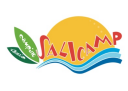 Per soggiorni Mobilhome superiori a 10 giorni di permanenza, possono essere concordate con la Direzione apposite convenzioni a prezzi scontati. (Escluso alta stagione)PULIZIA FINALE OBBLIGATORIA: 2 PAX HOTEL e 4 PAX SWEET COCO’ €25,00, tutte le altre €30,00;ARIA CLIMATIZZATA inclusa nella tariffa (non prevista nella Sweet Cocò);POSTO AUTO, nelle apposite zone riservate a parcheggio, incluso nella tariffa;EXTRA SU RICHIESTA: SET BIANCHERIA: €10,00 a persona;ALTA STAGIONE soggiorni non inferiori a 6 notti di permanenza;CAPARRA confirmatoria pari al 30% del totale del soggiorno alla prenotazione, saldo al momento del Check-in.              LISTINO SOGGIORNI CAMPING 2021Per soggiorni Camping superiori a 15 giorni di permanenza, possono essere stipulate con la Direzione apposite convenzioni a prezzi scontati. (Escluso alta stagione)ANIMALI DA COMPAGNIA €3,00 AL GIORNO;DOCCE CALDE incluse nella tariffa;BAMBINI SOTTO I 4 ANNI GRATUITO;ALTA STAGIONE soggiorni non inferiori a 6 notti di permanenza;CAPARRA confirmatoria pari al 30% del totale del soggiorno alla prenotazione, saldo al momento del Check-in.  LISTINO CONTRATTO FORFETTARIO STAGIONALE 2021I contratti forfettari stagionali Mobilhome vanno concordati con la Direzione.PULIZIA FINALE OBBLIGATORIA :2 PAX HOTEL e 4 PAX SWEET COCO’ €25,00, tutte le altre €30,00;ARIA CLIMATIZZATA inclusa nella tariffa (non prevista nella Sweet Cocò);POSTO AUTO, nelle apposite zone riservate a parcheggio, incluso nella tariffa;EXTRA SU RICHIESTA: SET BIANCHERIA: €10,00 a persona;CAPARRA confirmatoria pari al 30% del totale del soggiorno alla prenotazione, saldo al momento del Check-in.SOGGIORNIMOBILHOMEMH 2 PAXHOTELMH 4 PAXCAPRAIAMH 5 PAXELBAMH 6 PAXMERCUREMH 5 PAXGARDA4 PAXSWEET COCO’BASSA STAGIONE29/05-10/0630/08-19/09€ 50,00€ 70,00€ 80,00€ 90,00€ 70,00€ 50,00MEDIA STAGIONE11/06-29/0723/08-29-08€ 60,00€ 80,00€ 90,00€ 100,00€ 80,00€ 60,00ALTA STAGIONE30/07-22/08€ 75,00€ 100,00€ 130,00€ 150,00€ 100,00€ 75,00SOGGIORNI CAMPINGPIAZZOLA(CAMPER, ROULOTTE, TENDA GRANDE)TENDA PICCOLA(MAX 2 PERSONE)AUTO/MOTOADULTOBAMBINO(DA 4 A 9 ANNI COMPRESI)ALLACCIO ELETTRICOOSPITE GIORNALIEROBASSA STAGIONE29/05-10/0630/08-19/09€ 9,00€ 6,00€ 4,00/€ 2,00€ 5,00€ 3,00€ 3,00€ 4,00MEDIA STAGIONE11/06-29/0723/08-29-08€ 11,00€ 7,00€ 4,00/€ 2,00€ 6,00€ 4,00€ 3,00€ 5,00ALTA STAGIONE30/07-22/08€ 14,00€ 8,00€ 5,00/€ 3,00€ 9,00€ 5,00€ 3,00€ 7,00.FORFETTARIO STAGIONALE MOBILHOMEMH 2 PAXHOTELMH 4 PAXCAPRAIAMH 5 PAXELBAMH 6 PAXMERCUREMH 5 PAXGARDA4 PAXSWEET COCO’FORFAIT LUNGO29/05-19/09€ 2.200,00€ 3.200,00€ 3.700,00€ 4.200,00€ 3.200,00€ 1.900,00FORFAIT CORTO A29/05-25/06€ 750,00€ 900,00€ 1.000,00€ 1.100,00€ 800,00€ 600,00FORFAIT CORTO B26/06-29/07€ 900,00€ 1.100,00€ 1.300,00€ 1.500,00€ 1.000,00€ 700,00FORFAIT CORTO C30/07-22/08€ 1.200,00€ 1.900,00€ 2.100,00€ 2.400,00€ 1.800,00€ 1.000,00